		  Gymnázium Hladnov a Jazyková škola					  s právem státní jazykové zkoušky	 	                                         Ostrava, příspěvková organizace	Žádost o ukončení kurzupodle ustanovení § 66 odst.  6. zákona č. 561/2004 Sb., o předškolním, základním, středním, vyšším odborném a jiném vzdělávání (školský zákon) v platném znění.Příjmení, jméno, (titul)…………………………………………………………………………………………………….Datum a místo narození…………………………………………………………………………………………………..Rodné číslo……………………………………………………………………………………………………………………Trvalé bydliště(ulice, č.p. obec, PSČ)…………………………………………………………………………………………………………………………………..E-mail…………………………………………………………………………………………………………………………Telefon……………………………………………………………………………………………………………………….Kód kurzu……………………………………………………………………………………………………………………Den a čas konání kurzu……………………………………………………………… …………………………………Ukončení kurzu od………………………………………z důvodu………………………………………………………………………………………………………………………………………………………………………………………………………………………………………………………V Ostravě dne………………………………….				……………………………………..									Mgr. Baseggio MartinaAdresa: Hladnovská 35, Ostrava- Slezská Ostrava 710 00, IČ: 00842753, Gymnázium tel: 596241073, Jazyková škola tel: 596625711Web: http://www.hladnov.cz, mail: gymnazium@hladnov.czBankovní spojení: KB Ostrava 1, č. účtu: 14639761/0100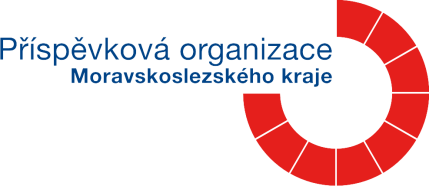 